BOARD OF MANAGEMENT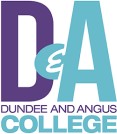 Tuesday 12 December 2023 at 10.00am, Seminar Room 5, Arbroath Campus (followed by Board Christmas lunch)AGENDAWELCOMEWELCOMEWELCOMEAPOLOGIESDECLARATIONS OF INTEREST OR CONNECTIONMINUTE OF LAST MEETING – 28 SEPTEMBER 2023Paper A for approvalLOMATTERS ARISINGPaper B for approval LOPRESENTATION ON CURRICULUM/EMPLOYER PARTNERSHIPSPresentationCGNATIONAL ACTIVITY UPDATEVerbal updateLOSTRATEGIC ITEMSStrategic Projects UpdateD&A Outcome Agreement 2023-2024 and Self-Evaluation Report 2022-2023Paper C for InformationPaper D for informationJGSTSTUDENTS’ ASSOCIATION REPORTPresentationCO/FKNATIONAL BARGAINING UPDATE Paper E for informationSTPRINCIPAL’S REPORT                                                                          Paper F for informationSHFINANCE & INFRASTRUCTURE ITEMSFinancial Sustainability & Sector ReformAnnual Report from Audit & Risk CommitteeMazars Annual ReportFinancial Statements for the year ended 31July 2023Finance & Property Committee Management Accounts(for information only)Verbal updatePaper G for informationPaper H for approvalPaper I for approvalPaper J for notingSHHHBFBFGOVERNANCE ITEMSMembership UpdateBoard MetricsPaper K for approvalPaper L for informationSTSTMINUTES OF COMMITTEE MEETINGS  Learning, Teaching & Quality – 1 Nov 2023Human Resource & Development – 9 Nov 2023Audit & Risk – 5 Dec 2023 (verbal update)Joint Audit & Risk and Finance & Property – 5 Dec 2023 (verbal update)Finance & Property – 5 Dec 2023 (verbal update)Paper M for informationLOCORRESPONDENCEPaper N for informationDATE OF NEXT MEETING Tuesday 12 March 2024 at 5.00pm, in room A605, Kingsway campus and hybrid on MS Teams.DATE OF NEXT MEETING Tuesday 12 March 2024 at 5.00pm, in room A605, Kingsway campus and hybrid on MS Teams.DATE OF NEXT MEETING Tuesday 12 March 2024 at 5.00pm, in room A605, Kingsway campus and hybrid on MS Teams.